Результати 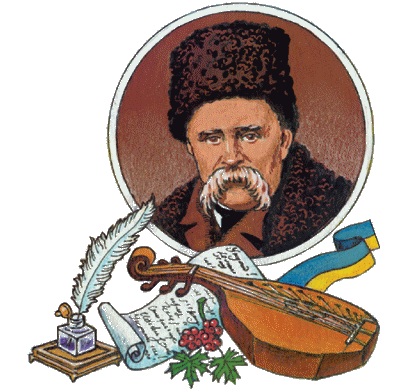 участі учнів Гадяцької гімназії імені Олени Пчілки Гадяцької районної радиПолтавської області у Міжнародному мовно – літературному конкурсі імені Тараса Шевченка у 2014 – 2015 н.р. №п/пПрізвище та ім’я учняКласМісцеУчитель1Лисенко Оксана5ІІ місцеБердник Т.М.2Тарасенко Катерина6 І місцеВінцковська В.П.3Паю Анна6ІІІ місцеВінцковська В.П.4Мартинов Максим9ІІІ місцеБердник Т.М.5Котюк Любов10ІІ місцеШимка І.П.6Лисак Катерина10ІІІ місцеШимка І.П.7Лобас Олександра11ІІ місцеВінцковська В.П.8Грабенко Маргарита11ІІІ місцеВінцковська В.П.